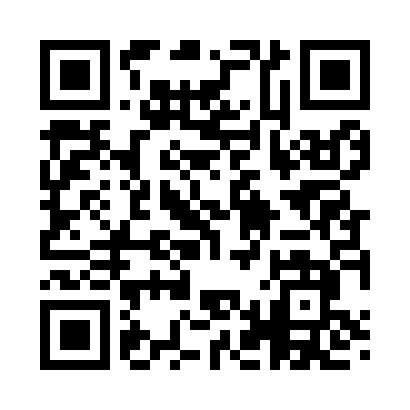 Prayer times for Archers Fork, Ohio, USAWed 1 May 2024 - Fri 31 May 2024High Latitude Method: Angle Based RulePrayer Calculation Method: Islamic Society of North AmericaAsar Calculation Method: ShafiPrayer times provided by https://www.salahtimes.comDateDayFajrSunriseDhuhrAsrMaghribIsha1Wed5:026:251:225:128:199:422Thu5:016:241:225:128:209:443Fri4:596:231:225:128:219:454Sat4:586:221:225:138:229:465Sun4:566:201:215:138:239:486Mon4:556:191:215:138:249:497Tue4:536:181:215:138:259:508Wed4:526:171:215:148:269:529Thu4:506:161:215:148:279:5310Fri4:496:151:215:148:289:5411Sat4:486:141:215:148:299:5612Sun4:466:131:215:148:309:5713Mon4:456:121:215:158:319:5814Tue4:446:111:215:158:329:5915Wed4:426:101:215:158:3310:0116Thu4:416:091:215:158:3310:0217Fri4:406:091:215:168:3410:0318Sat4:396:081:215:168:3510:0519Sun4:386:071:215:168:3610:0620Mon4:366:061:215:168:3710:0721Tue4:356:061:215:178:3810:0822Wed4:346:051:225:178:3910:0923Thu4:336:041:225:178:4010:1124Fri4:326:031:225:178:4010:1225Sat4:316:031:225:188:4110:1326Sun4:316:021:225:188:4210:1427Mon4:306:021:225:188:4310:1528Tue4:296:011:225:188:4410:1629Wed4:286:011:225:198:4410:1730Thu4:276:001:225:198:4510:1831Fri4:276:001:235:198:4610:19